Задания для 9А и 9Б классаВ документе размещены задания и комментарии к ним на 4 четверть Файлы с выполненными заданиями  присылаются на электронный почтовый ящик do.mbousosh24@yandex.ruОбразцы решения и разбора задач по теме «Ветвления» и «Массивы»Ниже приведена программа. алгначцел s, tввод sввод tесли s > 10 или t > 10    то вывод "YES"    иначе вывод "NO"всеконБыло проведено 9 запусков программы, при которых в качестве значений переменных s и t вводились следующие пары чисел:(1, 2); (11, 2); (1, 12); (11, 12); (–11, –12); (–11, 12); (–12, 11); (10, 10); (10, 5).Сколько было запусков, при которых программа напечатала «YES»?Комментарии к решению 1 задачи:В скобках представлены числа, первое число это переменная s, второе число это t.Нужно проанализировать каждую скобку. В задаче есть условие если s > 10 или t > 10    				то вывод "YES"   				 иначе вывод "NO"Надо подставить числа вместо переменных в условие задачи и проверить егоПодставляю числа из первой скобки:   1>10 или 2>10, нет (условие не выполняется, значит программа напечатает  «NO») аналогично проверяем каждую пару чисел в скобках.11>10 или 2>10, да1>10 или 12>10, да11>10 или 12>10, да-11>10 или -12>10, нет-11>10 или 12>10, да-12>10 или 11>10, да10>10 или 10>10, нет10>10 или 5>10, нетСчитаем сколько раз у нас получился ответ «ДА»,  5 раз, это ответ на поставленный вопрос к задаче.  В таблице Dat хранятся данные измерений среднесуточной температуры за 10 дней в градусах (Dat[1]  — данные за первый день, Dat[2]  — за второй и т. д.). Определите, какое число будет напечатано в результате работы следующей программы. алгначцелтаб Dat[1:10]цел k, mDat[1] := 12	    Dat[2] := 15Dat[3] := 17 Dat[4] := 15 Dat[5] := 14 Dat[6] := 12Dat[7] := 10 Dat[8] := 13Dat[9] := 14Dat[10] := 15m := 0нц для k от 1 до 10 если Dat[k]=15 то m := m + 1всекц вывод mКонКомментарии к решению 2 задачи:В задаче нам надо узнать значение переиенной m. Это массив, в данной задаче Dat [1]:=12 означает, что в первый день температура была 12 градусов и т.д.В задаче есть цикл:нц для k от 1 до 10 если Dat[k]=15 то m := m + 1всекцНадо провести анализ, каждый раз изменяя значение параметра kРешение: 	при k=1, проверяем условие Dat[1]=15, отвечаем НЕТ, т.к.  у нас в условии Dat[1]=12при k=2, проверяем условие Dat[2]=15, отвечаем ДА, т.к.  у нас в условии Dat[2]=15, значит m:=1при k=3, проверяем условие Dat[3]=15, отвечаем НЕТ, т.к.  у нас в условии Dat[3]=17при k=4, проверяем условие Dat[4]=15, отвечаем ДА, т.к.  у нас в условии Dat[4]=15, значит m:=2при k=5, НЕТпри k=6, НЕТпри k=7, НЕТпри k=8, НЕТпри k=9, НЕТпри k=10, ДА, значит m:=2+1=3ОТВЕТ: 3Задания «Ветвления»2. Ниже приведена программа. алгначцел s, tввод sввод tесли s > 12 или t > 12    то вывод "YES"    иначе вывод "NO"всеконБыло проведено 9 запусков программы, при которых в качестве значений переменных s и t вводились следующие пары чисел:(1, 13); (14, 2); (1, 12); (11, 12); (–14, –14); (–11, 13); (–4, 11); (2, 9); (8, 6).Сколько было запусков, при которых программа напечатала «YES»?3. Ниже приведена программа. алгначцел s, tввод sввод tесли s > 8 или t > 8    то вывод "YES"    иначе вывод "NO"всеконБыло проведено 9 запусков программы, при которых в качестве значений переменных s и t вводились следующие пары чисел:(8, 8); (9, 6); (4, 7); (6, 6); (–9, –2); (–5, 9); (–10, 10); (6, 9); (10, 6).Сколько было запусков, при которых программа напечатала «YES»?4. Ниже приведена программа. алгначцел s, tввод sввод tесли s > 8 или t > 8    то вывод "YES"    иначе вывод "NO"всеконБыло проведено 9 запусков программы, при которых в качестве значений переменных s и t вводились следующие пары чисел:(8, 8); (9, 6); (4, 7); (6, 6); (–9, –2); (–5, 9); (–10, 10); (6, 9); (10, 6).Сколько было запусков, при которых программа напечатала «NO»?5. Ниже приведена программа. алгначцел s, tввод sввод tесли s > 9 или t > 9    то вывод "YES"    иначе вывод "NO"всеконБыло проведено 9 запусков программы, при которых в качестве значений переменных s и t вводились следующие пары чисел:(9, 9); (9, 10); (8, 5); (11, 6); (–11, 10); (–5, 9); (–10, 10); (4, 5); (8, 6).Сколько было запусков, при которых программа напечатала «NO»?6. Ниже приведена программа. алгначцел s, tввод sввод tесли s < 9 или t < 9    то вывод "YES"    иначе вывод "NO"всеконБыло проведено 9 запусков программы, при которых в качестве значений переменных s и t вводились следующие пары чисел:(9, 9); (9, 10); (8, 5); (11, 6); (–11, 10); (–5, 9); (–10, 10); (4, 5); (8, 6).Сколько было запусков, при которых программа напечатала «YES»?7. Ниже приведена программа. алгначцел s, tввод sввод tесли s < 6 или t < 6    то вывод "YES"    иначе вывод "NO"всеконБыло проведено 9 запусков программы, при которых в качестве значений переменных s и t вводились следующие пары чисел:(6, 4); (7, 8); (8, 5); (5, 6); (–11, 10); (–5, 7); (–2, 2); (4, 5); (8, 6).Сколько было запусков, при которых программа напечатала «YES»?8. Ниже приведена программа.алгначцел s, tввод sввод tесли s < 10 или t < 10    то вывод "YES"    иначе вывод "NO"всекон Было проведено 9 запусков программы, при которых в качестве значений переменных s и t вводились следующие пары чисел:(6, 4); (7, 8); (8, 5); (5, 6); (11, 10); (–5, 7); (–2, 2); (4, 5); (8, 6).Сколько было запусков, при которых программа напечатала «YES»?9. Ниже приведена программа. алгначцел s, tввод sввод tесли s < 10 или t < 10    то вывод "YES"    иначе вывод "NO"всеконБыло проведено 9 запусков программы, при которых в качестве значений переменных s и t вводились следующие пары чисел:(6, 4); (7, 8); (12, 10); (5, 6); (11, 10); (–5, 7); (–2, 2); (4, 5); (8, 6).Сколько было запусков, при которых программа напечатала «NO»?10. Ниже приведена программа. алгначцел s, tввод sввод tесли s < 4 или t < 4    то вывод "YES"    иначе вывод "NO"всеконБыло проведено 9 запусков программы, при которых в качестве значений переменных s и t вводились следующие пары чисел:(3, 4); (5, 4); (–2, 1); (5, 6); (7, 8); (–5, 5); (–2, 2); (4, 3); (3, –8).Сколько было запусков, при которых программа напечатала «NO»?11. Ниже приведена программа. алгначцел s, tввод sввод tесли s > 5 и t > 5    то вывод "YES"    иначе вывод "NO"всеконБыло проведено 9 запусков программы, при которых в качестве значений переменных s и t вводились следующие пары чисел:(6, 8); (3, 5); (–7, 2); (7, 7); (9, 8); (–1, 3); (–4, 5); (6, 9); (2, –1).Сколько было запусков, при которых программа напечатала «YES»?12. Ниже приведена программа. алгначцел s, tввод sввод tесли s > 8 и t > 8    то вывод "YES"    иначе вывод "NO"всеконБыло проведено 9 запусков программы, при которых в качестве значений переменных s и t вводились следующие пары чисел:(9, 10); (11, 5); (–2, 8); (9, 9); (2, 8); (–1, 3); (–4, 5); (10, 9); (4, –3).Сколько было запусков, при которых программа напечатала «YES»?13. Ниже приведена программа. алгначцел s, tввод sввод tесли s > 8 и t > 8    то вывод "YES"    иначе вывод "NO"всеконБыло проведено 9 запусков программы, при которых в качестве значений переменных s и t вводились следующие пары чисел:(9, 10); (11, 5); (–2, 8); (9, 9); (2, 8); (–1, 3); (–4, 5); (10, 9); (4, –3).Сколько было запусков, при которых программа напечатала «NO»?14. Ниже приведена программа. алгначцел s, tввод sввод tесли s > 10 и t > 10    то вывод "YES"    иначе вывод "NO"всеконБыло проведено 9 запусков программы, при которых в качестве значений переменных s и t вводились следующие пары чисел:(10, 10); (10, 6); (–4, 8); (2, 9); (12, 7); (–11, 4); (–8, 13); (10, 9); (11, 11).Сколько было запусков, при которых программа напечатала «NO»?15. Ниже приведена программа. алгначцел s, tввод sввод tесли s > 4 и t > 4    то вывод "YES"    иначе вывод "NO"всеконБыло проведено 9 запусков программы, при которых в качестве значений переменных s и t вводились следующие пары чисел:(10, 6); (7, 6); (–4, 3); (2, 9); (12, 7); (–11, 4); (–8, 13); (10, 9); (6, 5).Сколько было запусков, при которых программа напечатала «NO»?16. Ниже приведена программа. алгначцел s, tввод sввод tесли s > 4 и t > 2    то вывод "YES"    иначе вывод "NO"всеконБыло проведено 9 запусков программы, при которых в качестве значений переменных s и t вводились следующие пары чисел:(3, –3); (7, 6); (–4, 1); (2, 9); (12, 7); (–11, 4); (–8, 13); (10, 9); (6, 5).Сколько было запусков, при которых программа напечатала «YES»?17. Ниже приведена программа. алгначцел s, tввод sввод tесли s > 6 и t > 5    то вывод "YES"    иначе вывод "NO"всеконБыло проведено 9 запусков программы, при которых в качестве значений переменных s и t вводились следующие пары чисел:(5, 3); (2, 4); (–1, 10); (5, 7); (5, 4); (–11, 4); (9, 13); (7, 9); (6, 8).Сколько было запусков, при которых программа напечатала «YES»?18. Ниже приведена программа. алгначцел s, tввод sввод tесли s > 6 и t < 7    то вывод "YES"    иначе вывод "NO"всеконБыло проведено 9 запусков программы, при которых в качестве значений переменных s и t вводились следующие пары чисел:(7, 3); (2, 7); (6, 10); (5, 3); (5, 4); (–11, 4); (–8, 9); (7, 3); (9, 1).Сколько было запусков, при которых программа напечатала «YES»?19. Ниже приведена программа. алгначцел s, tввод sввод tесли s > 2 и t < 5    то вывод "YES"    иначе вывод "NO"всеконБыло проведено 9 запусков программы, при которых в качестве значений переменных s и t вводились следующие пары чисел:(–2, 3); (2, 5); (0, 3); (5, –3); (5, 4); (11, 4); (8, –6); (7, 3); (9, 1).Сколько было запусков, при которых программа напечатала «YES»?20. Ниже приведена программа. алгначцел s, tввод sввод tесли s > 2 и t < 5    то вывод "YES"    иначе вывод "NO"всеконБыло проведено 9 запусков программы, при которых в качестве значений переменных s и t вводились следующие пары чисел:(–2, 3); (2, 5); (0, 3); (5, –3); (5, 4); (11, 4); (8, –6); (1, 7); (9, 1).Сколько было запусков, при которых программа напечатала «NO»?21. Ниже приведена программа. алгначцел s, tввод sввод tесли s > 3 или t < 7    то вывод "YES"    иначе вывод "NO"всеконБыло проведено 9 запусков программы, при которых в качестве значений переменных s и t вводились следующие пары чисел:(–1, 6); (2, 8); (0, 3); (9, –9); (4, 4); (2, 7); (8, –2); (7, 7); (4, 1).Сколько было запусков, при которых программа напечатала «YES»?22. Ниже приведена программа. алгначцел s, tввод sввод tесли s < 7 или t > 5    то вывод "YES"    иначе вывод "NO"всеконБыло проведено 9 запусков программы, при которых в качестве значений переменных s и t вводились следующие пары чисел:(9, 5); (11, 2); (4, 5); (7, –2); (4, 4); (7, 7); (1, –1); (3, 9); (2, 2).Сколько было запусков, при которых программа напечатала «YES»?23. Ниже приведена программа. алгначцел s, tввод sввод tесли s < 5 или t > 5    то вывод "YES"    иначе вывод "NO"всеконБыло проведено 9 запусков программы, при которых в качестве значений переменных s и t вводились следующие пары чисел:(2, 5); (5, 2); (4, 4); (2, –2); (3, 1); (8, 3); (9, –7); (7, 7); (4, 6).Сколько было запусков, при которых программа напечатала «YES»?24. Ниже приведена программа. алгначцел s, tввод sввод tесли s < 5 или t > 5    то вывод "YES"    иначе вывод "NO"всеконБыло проведено 9 запусков программы, при которых в качестве значений переменных s и t вводились следующие пары чисел:(2, 5); (5, 2); (4, 4); (2, –2); (3, 1); (8, 3); (9, –7); (7, 7); (4, 6).Сколько было запусков, при которых программа напечатала «NO»?25. Ниже приведена программа. алгначцел s, tввод sввод tесли s < 7 или t > 5    то вывод "YES"    иначе вывод "NO"всеконБыло проведено 9 запусков программы, при которых в качестве значений переменных s и t вводились следующие пары чисел:(9, 5); (11, 2); (4, 5); (7, –2); (4, 4); (7, 7); (1, –1); (3, 9); (2, 2).Сколько было запусков, при которых программа напечатала «NO»?26. Ниже приведена программа. алгнач цел s, t ввод sввод tесли s < 1 и t < 2    то вывод "YES"    иначе вывод "NO"все конБыло выведено 9 запусков программы, при которых в качестве значений переменных вводились следующие пары чисел (s, t):(3, 5); (4, 3); (4, −5); (0, 7); (0, −2); (−2, 1); (−2, 5); (−2, −4); (1, 2).Сколько было запусков, при которых программа напечатала «YES»?27. Ниже приведена программа. алгнач цел s, t, A ввод sввод tввод Aесли s > 10 или t > A    то вывод "YES"    иначе вывод "NO"все конБыло проведено 9 запусков программы, при которых в качестве значений переменных s и t вводились следующие пары чисел:(1, 2); (11, 2); (1, 12); (11, 12); (−11, −12); (−11, 12); (−12, 11); (10, 10); (10, 5).Укажите количество целых значений параметра A, при которых для указанных входных данных программа напечатает «NO» три раза.28. Ниже приведена программа. алгнач цел s, t, A ввод sввод tввод Aесли s > A или t > 12    то вывод "YES"    иначе вывод "NO"все конБыло проведено 9 запусков программы, при которых в качестве значений переменных s и t вводились следующие пары чисел:(13, 2); (11, 12); (–12, 12); (2, –2); (–10, –10); (6, –5); (2, 8); (9, 10); (1, 13).Укажите наименьшее целое значение параметра A, при котором для указанных входных данных программа напечатает «NO» восемь раз.29. Ниже приведена программа. алгнач цел s, kввод sввод kесли s < 7 и k < 7    то вывод "ДА"    иначе вывод "НЕТ"все конБыло проведено 9 запусков программы, при которых в качестве значений переменных s и k вводились следующие пары чисел:(1, 1); (10, 7); (6, −12); (6, 6); (5, 2); (−10, −8); (−10, 11); (3, 1); (12, 8).Сколько было запусков, при которых программа напечатала «ДА»?30. Ниже приведена программа. алгнач цел s, kввод sввод kесли s < 8 и k < 8    то вывод "ДА"    иначе вывод "НЕТ"все конБыло проведено 9 запусков программы, при которых в качестве значений переменных s и k вводились следующие пары чисел:(1, 1); (10, 8); (9, −12); (6, 6); (5, 15); (−10, −8); (−10, 11); (3, 1); (1, 8).Сколько было запусков, при которых программа напечатала «ДА»?31. Ниже приведена программа. алгнач цел s, kввод sввод kесли div(s, 2) = k    то вывод "ДА"    иначе вывод "НЕТ"все конБыло проведено 9 запусков программы, при которых в качестве значений переменных s и k вводились следующие пары чисел:(1, 1); (8, 4); (14, 10); (20, 1); (7, 3); (10, 5); (10, 2); (4, 1); (1, 0).Сколько было запусков, при которых программа напечатала «ДА»?32. Ниже приведена программа. алгнач цел s, kввод sввод kесли div(s, 2) = k    то вывод "ДА"    иначе вывод "НЕТ"все конБыло проведено 9 запусков программы, при которых в качестве значений переменных s и k вводились следующие пары чисел:(1, 1); (8, 4); (14, 10); (20, 1); (7, 3); (10, 5); (10, 2); (4, 1); (1, 0).Сколько было запусков, при которых программа напечатала «НЕТ»?33. Ниже приведена программа. алгнач цел s, kввод sввод kесли s < 5 или k < 5    то вывод "ДА"    иначе вывод "НЕТ"все конБыло проведено 9 запусков программы, при которых в качестве значений переменных s и k вводились следующие пары чисел:(2, 2); (5, 9); (7, −12); (5, 5); (2, 12); (—10, —13); (—11, 11); (1, 4); (2, 6).Сколько было запусков, при которых программа напечатала «ДА»?34. Ниже приведена программа. алгнач цел s, kввод sввод kесли s > 5 или k > 5    то вывод "ДА"    иначе вывод "НЕТ"все конБыло проведено 9 запусков программы, при которых в качестве значений переменных s и k вводились следующие пары чисел:(2, 2); (5, 9); (7, −12); (5, 5); (2, 12); (—10, —13); (—11, 11); (1, 4); (2, 6).Сколько было запусков, при которых программа напечатала «ДА»?35. Ниже приведена программа. алгнач цел s, kввод sввод kесли s >= 2 * k    то вывод "ДА"    иначе вывод "НЕТ"все конБыло проведено 9 запусков программы, при которых в качестве значений переменных s и k вводились следующие пары чисел:(1, 2); (8, 4); (6, −12); (−5, −5); (3, 11); (—10, 12); (—10, −2); (4, 1); (2, 5).Сколько было запусков, при которых программа напечатала «ДА»?36. Ниже приведена программа. алгнач цел s, kввод sввод kесли s <= 2 * k    то вывод "ДА"    иначе вывод "НЕТ"все конБыло проведено 9 запусков программы, при которых в качестве значений переменных s и k вводились следующие пары чисел:(1, 2); (8, 4); (6, −12); (−5, −5); (3, 11); (−10, 12); (−10, −2); (4, 1); (2, 5).Сколько было запусков, при которых программа напечатала «ДА»?Задания  «Массивы»2. В таблице Dat хранятся данные измерений среднесуточной температуры за 10 дней в градусах (Dat[1]  — данные за первый день, Dat[2]  — за второй и т. д.). Определите, какое число будет напечатано в результате работы следующей программы. алг нач   целтаб Dat[1:10]   цел k, m   Dat[1] := 12   Dat[2] := 15   Dat[3] := 17   Dat[4] := 15   Dat[5] := 14   Dat[6] := 12   Dat[7] := 10   Dat[8] := 13   Dat[9] := 14   Dat[10] := 15   m := 0   нц для k от 1 до 10      если Dat[k] > m то         m := Dat[k]      все   кц   вывод m кон3.В таблице Dat хранятся данные измерений среднесуточной температуры за 10 дней в градусах (Dat[1]  — данные за первый день, Dat[2]  — за второй и т. д.). Определите, какое число будет напечатано в результате работы следующей программы. алг   нач   целтаб Dat[1:10]   цел k, m   Dat[1] := 12   Dat[2] := 15   Dat[3] := 17   Dat[4] := 15   Dat[5] := 14   Dat[6] := 12   Dat[7] := 10   Dat[8] := 13   Dat[9] := 14   Dat[10] := 15   m := 20   нц для k от 1 до 10      если Dat[k] < m то         m := Dat[k]      все   кц   вывод m   конВ таблице Dat хранятся данные измерений среднесуточной температуры за 10 дней в градусах (Dat[1]  — данные за первый день, Dat[2]  — за второй и т. д.). Определите, какое число будет напечатано в результате работы следующей программы.алг   нач   целтаб Dat[1:10]   цел k, m   Dat[1] := 12   Dat[2] := 15   Dat[3] := 17   Dat[4] := 15   Dat[5] := 14   Dat[6] := 12   Dat[7] := 10   Dat[8] := 13   Dat[9] := 14   Dat[10] := 15   m := 0   нц для k от 1 до 10      если Dat[k] > 12 то         m := m + 1      все   кц   вывод m   конВ таблице Dat хранятся данные измерений среднесуточной температуры за 10 дней в градусах (Dat[1]  — данные за первый день, Dat[2]  — за второй и т. д.). Определите, какое число будет напечатано в результате работы следующей программы. алг   нач   целтаб Dat[1:10]   цел k, m   Dat[1] := 2   Dat[2] := 5   Dat[3] := 8   Dat[4] := 5   Dat[5] := 4   Dat[6] := 2   Dat[7] := 0   Dat[8] := 3   Dat[9] := 4   Dat[10] := 5   m := 0   нц для k от 1 до 10      если Dat[k] > m то         m := Dat[k]      все   кц   вывод m   конВ таблице Dat хранятся данные измерений среднесуточной температуры за 10 дней в градусах (Dat[1]  — данные за первый день, Dat[2]  — за второй и т. д.). Определите, какое число будет напечатано в результате работы следующей программы.алг   нач   целтаб Dat[1:10]   цел k, m   Dat[1] := 2   Dat[2] := 5   Dat[3] := 7   Dat[4] := 5   Dat[5] := 4   Dat[6] := 2   Dat[7] := 0   Dat[8] := 3   Dat[9] := 4   Dat[10] := 5   m := 10   нц для k от 1 до 10      если Dat[k] < m то         m := Dat[k]      все   кц   вывод m   конВ таблице Dat хранятся данные измерений среднесуточной температуры за 10 дней в градусах (Dat[1]  — данные за первый день, Dat[2]  — за второй и т. д.). Определите, какое число будет напечатано в результате работы следующей программы. алг   нач   целтаб Dat[1:10]   цел k, m   Dat[1] := 2   Dat[2] := 5   Dat[3] := 7   Dat[4] := 5   Dat[5] := 4   Dat[6] := 2   Dat[7] := 0   Dat[8] := 2   Dat[9] := 4   Dat[10] := 5   m := 0   нц для k от 1 до 10      если Dat[k] > 3 то         m := m + 1      все   кц   вывод m   конВ таблице Dat представлены данные о количестве голосов, поданных за 10 исполнителей народных песен (Dat[1]  — количество голосов, поданных за первого исполнителя, Dat[2]  — за второго и т. д.). Определите, какое число будет напечатано в результате работы следующей программы. алг   нач   целтаб Dat[1:10]   цел k, m   Dat[1] := 56   Dat[2] := 70   Dat[3] := 20   Dat[4] := 41   Dat[5] := 14   Dat[6] := 22   Dat[7] := 30   Dat[8] := 12   Dat[9] := 65   Dat[10] := 35   m := 0   нц для k от 1 до 10      если Dat[k] > 25 то         m := m + 1      все   кц   вывод m   конВ таблице Dat представлены данные о количестве голосов, поданных за 10 исполнителей народных песен (Dat[1]  — количество голосов, поданных за первого исполнителя, Dat[2]  — за второго и т. д.). Определите, какое число будет напечатано в результате работы следующей программы. алг   нач   целтаб Dat[1:10]   цел k, m   Dat[1] := 56   Dat[2] := 70   Dat[3] := 20   Dat[4] := 41   Dat[5] := 14   Dat[6] := 22   Dat[7] := 30   Dat[8] := 12   Dat[9] := 65   Dat[10] := 35   m := 0   нц для k от 1 до 10      если Dat[k] < 35 то         m := m + 1      все   кц   вывод m   конВ таблице Dat представлены данные о количестве голосов, поданных за 10 исполнителей народных песен (Dat[1]  — количество голосов, поданных за первого исполнителя, Dat[2]  — за второго и т. д.). Определите, какое число будет напечатано в результате работы следующей программы. алг   нач   целтаб Dat[1:10]   цел k, m   Dat[1] := 56   Dat[2] := 70   Dat[3] := 20   Dat[4] := 41   Dat[5] := 14   Dat[6] := 22   Dat[7] := 30   Dat[8] := 12   Dat[9] := 65   Dat[10] := 35   m := 100   нц для k от 1 до 10      если Dat[k] < m то         m := Dat[k]      все   кц   вывод m   конВ таблице Dat представлены данные о количестве голосов, поданных за 10 исполнителей народных песен (Dat[1]  — количество голосов, поданных за первого исполнителя, Dat[2]  — за второго и т. д.). Определите, какое число будет напечатано в результате работы следующей программы. алг   нач   целтаб Dat[1:10]   цел k, m   Dat[1] := 56   Dat[2] := 70   Dat[3] := 20   Dat[4] := 41   Dat[5] := 14   Dat[6] := 22   Dat[7] := 30   Dat[8] := 12   Dat[9] := 65   Dat[10] := 35   m := 0   нц для k от 1 до 10      если Dat[k] > m то         m := Dat[k]      все   кц   вывод m   конВ таблице Dat представлены данные о количестве голосов, поданных за 10 исполнителей народных песен (Dat[1]  — количество голосов, поданных за первого исполнителя, Dat[2]  — за второго и т. д.). Определите, какое число будет напечатано в результате работы следующей программы. алг   нач   целтаб Dat[1:10]   цел k, m   Dat[1] := 16   Dat[2] := 20   Dat[3] := 20   Dat[4] := 41   Dat[5] := 14   Dat[6] := 21   Dat[7] := 28   Dat[8] := 12   Dat[9] := 15   Dat[10] := 35   m := 0   нц для k от 1 до 10      если Dat[k] < 25 то         m := m + 1      все   кц   вывод m   конВ таблице Dat представлены данные о количестве голосов, поданных за 10 исполнителей народных песен (Dat[1]  — количество голосов, поданных за первого исполнителя, Dat[2]  — за второго и т. д.). Определите, какое число будет напечатано в результате работы следующей программы. алг   нач   целтаб Dat[1:10]   цел k, m   Dat[1] := 16   Dat[2] := 20   Dat[3] := 20   Dat[4] := 41   Dat[5] := 14   Dat[6] := 21   Dat[7] := 28   Dat[8] := 11   Dat[9] := 15   Dat[10] := 35   m := 50   нц для k от 1 до 10      если Dat[k] < m то         m := Dat[k]      все   кц   вывод m   конВ таблице Dat представлены данные о количестве голосов, поданных за 10 исполнителей народных песен (Dat[1]  — количество голосов, поданных за первого исполнителя, Dat[2]  — за второго и т. д.). Определите, какое число будет напечатано в результате работы следующей программы. алг   нач   целтаб Dat[1:10]   цел k, m   Dat[1] := 16   Dat[2] := 20   Dat[3] := 20   Dat[4] := 41   Dat[5] := 14   Dat[6] := 21   Dat[7] := 28   Dat[8] := 12   Dat[9] := 15   Dat[10] := 35   m := 0   нц для k от 1 до 10      если Dat[k] > m то         m := Dat[k]      все   кц   вывод m   конВ таблице Dat хранятся данные о количестве сделанных заданий учениками (Dat[1] заданий сделал первый ученик, Dat[2]  — второй и т. д.). Определите, какое число будет напечатано в результате работы следующей программы. алг   нач   целтаб Dat[1:10]   цел k, m, n   Dat[1] := 7   Dat[2] := 9   Dat[3] := 10   Dat[4] := 5   Dat[5] := 6   Dat[6] := 7   Dat[7] := 9   Dat[8] := 8   Dat[9] := 6   Dat[10] := 9   m := 10   n := 0   нц для k от 1 до 10      если Dat[k] < m то         m := Dat[k]         n := k      все   кц   вывод n   конВ таблице Dat хранятся данные о количестве учеников в классах (Dat[1]  — количество учеников в первом классе, Dat[2]  — во втором и т. д.). Определите, какое число будет напечатано в результате работы следующей программы. алг   нач   целтаб Dat[1:11]   цел k, m   Dat[1] := 20   Dat[2] := 27   Dat[3] := 19   Dat[4] := 28   Dat[5] := 26   Dat[6] := 22   Dat[7] := 24   Dat[8] := 28   Dat[9] := 26   Dat[10] := 21   Dat[11] := 27   m := 0   нц для k от 1 до 11      если Dat[k] < 25 то         m := Dat[k]      все   кц   вывод m   конВ таблице Dat хранятся данные о количестве учеников в классах (Dat[1]  — количество учеников в первом классе, Dat[2]  — во втором и т. д.). Определите, какое число будет напечатано в результате работы следующей программы. алг   нач   целтаб Dat[1:11]   цел k, m   Dat[1] := 20   Dat[2] := 25   Dat[3] := 19   Dat[4] := 25   Dat[5] := 26   Dat[6] := 22   Dat[7] := 24   Dat[8] := 28   Dat[9] := 26   Dat[10] := 21   Dat[11] := 27   m := 0   нц для k от 1 до 11      если Dat[k] > 22 то         m := m + 1      все   кц   вывод m   конВ таблице Dat хранятся оценки (по десятибалльной шкале) студента по программированию за 8 прошедших с начала учёбы семестров (Dat[1]  — оценка за первый семестр, Dat[2]  — за второй и т. д.). Определите, что будет напечатано в результате выполнения следующего алгоритма.алг   нач   целтаб Dat[1:8]   цел k, m, term   Dat[1] := 7   Dat[2] := 7   Dat[3] := 6   Dat[4] := 8   Dat[5] := 4   Dat[6] := 5   Dat[7] := 4   Dat[8] := 7   m := Dat[1]   term := 1   нц для k от 2 до 8      если Dat[k] < m то         m := Dat[k]         term := k      все   кц   вывод term   конВ таблице Dat хранятся оценки (по десятибалльной шкале) студента по программированию за 8 прошедших с начала учёбы семестров (Dat[1]  — оценка за первый семестр, Dat[2]  — за второй и т. д.). Определите, что будет напечатано в результате выполнения следующего алгоритма. алг   нач   целтаб Dat[1:8]   цел k, m, term   Dat[1] := 7   Dat[2] := 7   Dat[3] := 6   Dat[4] := 8   Dat[5] := 4   Dat[6] := 5   Dat[7] := 8   Dat[8] := 7   m := Dat[1]   term := 1   нц для k от 2 до 8      если Dat[k] > m то         m := Dat[k]         term := k      все   кц   вывод term   конВ таблице Dat хранятся данные о количестве краткосрочных командировок, в которые приходилось ездить сотруднику за последний год (Dat[1]  — количество командировок в январе, Dat[2]  — количество командировок в феврале и т. д.). Определите, что будет напечатано в результате выполнения следующего алгоритма. алг   нач   целтаб Dat[1:12]   цел k, m, month   Dat[1] := 5   Dat[2] := 5   Dat[3] := 6   Dat[4] := 8   Dat[5] := 4   Dat[6] := 5   Dat[7] := 4   Dat[8] := 7   Dat[9] := 4   Dat[10] := 4   Dat[11] := 8   Dat[12] := 7   m := Dat[1]   month := 1   нц для k от 2 до 12      если Dat[k] <= m то         m := Dat[k]         month := k      все   кц   вывод month   конВ таблице Dat хранятся данные о количестве краткосрочных командировок, в которые приходилось ездить сотруднику за последний год (Dat[1]  — количество командировок в январе, Dat[2]  — количество командировок в феврале и т. д.). Определите, что будет напечатано в результате выполнения следующего алгоритма. алг   нач   целтаб Dat[1:12]   цел k, m, month   Dat[1] := 2   Dat[2] := 5   Dat[3] := 6   Dat[4] := 8   Dat[5] := 8   Dat[6] := 5   Dat[7] := 3   Dat[8] := 7   Dat[9] := 4   Dat[10] := 4   Dat[11] := 8   Dat[12] := 7   m := Dat[1]   month := 1   нц для k от 2 до 12      если Dat[k] >= m то         m := Dat[k]         month := k      все   кц   вывод month   конВ таблице Dat хранятся данные о количестве детских праздников, которые проводило кафе за последний год (Dat[1]  — количество детских праздников в январе, Dat[2]  — количество праздников в феврале и т. д.). Определите, что будет напечатано в результате выполнения следующего алгоритма. алг   нач   целтаб Dat[1:12]   цел k, m, month   Dat[1] := 2   Dat[2] := 8   Dat[3] := 6   Dat[4] := 3   Dat[5] := 8   Dat[6] := 2   Dat[7] := 3   Dat[8] := 7   Dat[9] := 4   Dat[10] := 4   Dat[11] := 8   Dat[12] := 7   m := Dat[1]   month := 1   нц для k от 2 до 6      если Dat[k] > m то         m := Dat[k]         month := k      все   кц   вывод month   конВ таблице Dat хранятся данные о количестве детских праздников, которые проводило кафе за последний год (Dat[1]  — количество детских праздников в январе, Dat[2]  — количество праздников в феврале и т. д.). Определите, что будет напечатано в результате выполнения следующего алгоритма. алг   нач   целтаб Dat[1:12]   цел k, m, month   Dat[1] := 2   Dat[2] := 8   Dat[3] := 6   Dat[4] := 3   Dat[5] := 8   Dat[6] := 2   Dat[7] := 3   Dat[8] := 7   Dat[9] := 8   Dat[10] := 3   Dat[11] := 8   Dat[12] := 7   m := Dat[1]   month := 1   нц для k от 8 до 12      если Dat[k] > m то         m := Dat[k]         month := k      все   кц   вывод month   конВ таблице Dat хранятся данные о количестве поездов, отправляющихся с центрального вокзала города на юг в первой декаде июля (Dat[1]  — количество поездов первого числа, Dat[2]  — количество поездов второго числа и т. д.). Определите, что будет напечатано в результате выполнения следующего алгоритма. алг   нач   целтаб Dat[1:10]   цел k, m, day   Dat[1] := 2   Dat[2] := 6   Dat[3] := 3   Dat[4] := 5   Dat[5] := 4   Dat[6] := 4   Dat[7] := 5   Dat[8] := 3   Dat[9] := 6   Dat[10] := 2   m := Dat[1]   day := 1   нц для k от 2 до 10      если Dat[k] > m то         m := Dat[k]         day := k      все   кц   вывод day   конВ таблице Dat хранятся данные о количестве поездов, отправляющихся с центрального вокзала города на юг в первой декаде июля (Dat[1]  — количество поездов первого числа, Dat[2]  — количество поездов второго числа и т. д.). Определите, что будет напечатано в результате выполнения следующего алгоритма. алг   нач   целтаб Dat[1:10]   цел k, m, day   Dat[1] := 6   Dat[2] := 2   Dat[3] := 5   Dat[4] := 3   Dat[5] := 4   Dat[6] := 4   Dat[7] := 3   Dat[8] := 5   Dat[9] := 2   Dat[10] := 6   m := Dat[1]   day := 1   нц для k от 2 до 10      если Dat[k] < m то         m := Dat[k]         day := k      все   кц   вывод day   конВ таблице Dat хранятся данные о количестве самолётов, отправляющихся из аэропорта города на юг в первой декаде августа (Dat[1]  — количество самолётов первого числа, Dat[2]  — количество самолётов второго числа и т. д.). Определите, что будет напечатано в результате выполнения следующего алгоритма. алг   нач   целтаб Dat[1:10]   цел k, m, day   Dat[1] := 2   Dat[2] := 2   Dat[3] := 3   Dat[4] := 3   Dat[5] := 4   Dat[6] := 4   Dat[7] := 5   Dat[8] := 5   Dat[9] := 6   Dat[10] := 6   m := Dat[1]   day := 1   нц для k от 2 до 10      если Dat[k] >= m то         m := Dat[k]         day := k      все   кц   вывод day   конВ таблице Dat хранятся данные о количестве самолётов, отправляющихся из аэропорта города на юг в первой декаде августа (Dat[1]  — количество самолётов первого числа, Dat[2]  — количество самолётов второго числа и т. д.). Определите, что будет напечатано в результате выполнения следующего алгоритма. алг   нач   целтаб Dat[1:10]   цел k, m, day   Dat[1] := 2   Dat[2] := 2   Dat[3] := 3   Dat[4] := 3   Dat[5] := 2   Dat[6] := 2   Dat[7] := 5   Dat[8] := 5   Dat[9] := 6   Dat[10] := 6   m := Dat[1]   day := 1   нц для k от 2 до 10      если Dat[k] <= m то         m := Dat[k]         day := k      все   кц   вывод day   конВ таблице Work хранятся данные о количестве заказов, принятых фирмой «Алоэ» с первого по 15 ноября. (Work[1] − число заказов, принятых 1 ноября, Work[2] − 2 ноября и т. д.). Определите, какое число будет напечатано в результате работы следующей программы. алг   нач   целтаб Work[1:15]   цел k, m   Work[1] := 5   Work[2] := 4   Work[3] := 5   Work[4] := 7   Work[5] := 6   Work[6] := 12   Work[7] := 7   Work[8] := 3   Work[9] := 9   Work[10] := 7   Work[11] := 0   Work[12] := 9   Work[13] := 1   Work[14] := 0   Work[15] := 8   m := 0   нц для k от 1 до 15      если Work[k] < 7 то         m := m + 1      все   кц   вывод m   кон29. В таблице Work хранятся данные о количестве заказов, принятых фирмой «Конфетти» с первого по 15 декабря. (Work[1] − число заказов, принятых 1 декабря, Work[2] − 2 декабря и т. д.). Определите, какое число будет напечатано в результате работы следующей программы. алг   нач   целтаб Work[1:15]   цел k, m   Work[1] := 5   Work[2] := 4   Work[3] := 5   Work[4] := 7   Work[5] := 6   Work[6] := 12   Work[7] := 7   Work[8] := 3   Work[9] := 9   Work[10] := 7   Work[11] := 0   Work[12] := 9   Work[13] := 1   Work[14] := 0   Work[15] := 8   m := 0   нц для k от 1 до 15      если Work[k] > 6 то         m := m + 1      все   кц   вывод m   конВ таблице Tur хранятся данные о количестве ребят, ходивших в поход вместе с туристическим клубом «Полянка». (Tur[1]  — число ребят в 2001 году, Tur[2]  — в 2002 году и т. д.). Определите, какое число будет напечатано в результате работы следующей программы. алг   нач   целтаб Tur[1:11]   цел k, m   Tur[1] := 1   Tur[2] := 11   Tur[3] := 8   Tur[4] := 12   Tur[5] := 5   Tur[6] := 6   Tur[7] := 15   Tur[8] := 16   Tur[9] := 16   Tur[10] := 21   Tur[11] := 7   m := 0   нц для k от 1 до 11      если Tur[k] < 10 то         m := m + Tur[k]      все   кц   вывод m   кон31. В таблице Tur хранятся данные о количестве ребят, ходивших в поход вместе с туристическим клубом «Полянка». (Tur[1]  — число ребят в 2001 году, Tur[2]  — в 2002 году и т. д.). Определите, какое число будет напечатано в результате работы следующей программы. алг   нач   целтаб Tur[1:11]   цел k, m   Tur[1] := 1   Tur[2] := 11   Tur[3] := 8   Tur[4] := 12   Tur[5] := 5   Tur[6] := 6   Tur[7] := 15   Tur[8] := 16   Tur[9] := 16   Tur[10] := 21   Tur[11] := 7   m := 0   нц для k от 1 до 11      если Tur[k] > 12 то         m := m + Tur[k]      все   кц   вывод m   кон32. В таблице Ani хранятся данные о численности обезьян в зоопарке города Тулы (Ani[1]  — число обезьян в 2001 году, Ani[2]  — в 2002 и т. д.). Определите, какое число будет напечатано в результате работы следующей программы. алг   нач   целтаб Ani[1:12]   цел k, m   Ani[1] := 17   Ani[2] := 17   Ani[3] := 19   Ani[4] := 21   Ani[5] := 23   Ani[6] := 22   Ani[7] := 24   Ani[8] := 16   Ani[9] := 19   Ani[10] := 21   Ani[11] := 17   Ani[12] := 17   m := 0   нц для k от 1 до 12      если Ani[k] = 17 то         m := m + Ani[k]      все   кц   вывод m   кон33. В таблице Sea хранятся данные о количестве россиян, отдыхавших на Чёрном море (Sea[1]  — число россиян в 2001 году, Sea[2]  — в 2002 и т. д.). Определите, какое число будет напечатано в результате работы следующей программы. алг   нач   целтаб Sea[1:12]   цел k, s   Sea[1] := 170   Sea[2] := 170   Sea[3] := 190   Sea[4] := 210   Sea[5] := 230   Sea[6] := 220   Sea[7] := 240   Sea[8] := 160   Sea[9] := 190   Sea[10] := 210   Sea[11] := 170   Sea[12] := 170   s := 100   нц для k от 1 до 12      если Sea[k] > 220 то         s := s + Sea[k]      все   кц   вывод s   кон34. В таблице Ves хранятся данные о весе в килограммах по группе учащихся спортивной школы (Ves[1]  — вес первого учащегося, Ves[2]  — вес второго учащегося и т. д.). Определите, что будет напечатано в результате выполнения следующего алгоритма. алг   нач   целтаб Ves[1:14]   цел i, n   Ves[1] := 25   Ves[2] := 21   Ves[3] := 23   Ves[4] := 28   Ves[5] := 30   Ves[6] := 25   Ves[7] := 31   Ves[8] := 28   Ves[9] := 25   Ves[10] := 28   Ves[11] := 30   Ves[12] := 27   Ves[13] := 26   Ves[14] := 24   n := Ves[1]   нц для i от 1 до 14      если Ves[i] < n то         n := Ves[i]      все   кц   вывод n   кон35. В таблице Ves хранятся данные о весе в килограммах по группе учащихся спортивной школы (Ves[1]  — вес первого учащегося, Ves[2]  — вес второго учащегося и т. д.). Определите, что будет напечатано в результате выполнения следующего алгоритма. алг   нач   целтаб Ves[1:14]   цел i, n   Ves[1] := 25   Ves[2] := 21   Ves[3] := 23   Ves[4] := 28   Ves[5] := 30   Ves[6] := 25   Ves[7] := 31   Ves[8] := 28   Ves[9] := 25   Ves[10] := 28   Ves[11] := 30   Ves[12] := 27   Ves[13] := 26   Ves[14] := 24   n := 0   нц для i от 1 до 14      если Ves[i] > 26 то         n := n + 1      все   кц   вывод n   кон36. В таблице Dat хранятся данные о количестве учеников в классах (Dat[1]  — количество учеников в первом классе, Dat[2]  — во втором и т. д.). Определите, какое число будет напечатано в результате работы следующей программы. алг нач   целтаб Dat[1:10]   цел k, m   Dat[1] := 16   Dat[2] := 20   Dat[3] := 20   Dat[4] := 41   Dat[5] := 14   Dat[6] := 21   Dat[7] := 28   Dat[8] := 12   Dat[9] := 15   Dat[10] := 35   m := 0   нц для k от 1 до 10      если Dat[k] > m то         m := Dat[k]      все   кц   вывод m кон37. Школьник делал лабораторную работу по физике, в ходе которой измерил 10 раз силу тока и записал показания амперметра в таблицу Tok (Tok[1]  — результат первого измерения, Tok[2]  — второго и т. д.). Определите, какое число будет напечатано в результате работы следующей программы. алг нач   целтаб Tok[1:10]   цел k, m   Tok[1] := 10   Tok[2] := 14   Tok[3] := 15   Tok[4] := 4   Tok[5] := 12   Tok[6] := 6   Tok[7] := 3   Tok[8] := 5   Tok[9] := 5   Tok[10] := 10   m := 22   нц для k от 1 до 10      если Tok[k] > 10 то         m := m − 1      все   кц   вывод m кон38. Школьник делал лабораторную работу по физике, в ходе которой измерил 10 раз силу тока и записал показания амперметра в таблицу Tok (Tok[1]  — результат первого измерения, Tok[2]  — второго и т. д.). Определите, какое число будет напечатано в результате работы следующей программы. алг нач   целтаб Tok[1:10]   цел k, m   Tok[1] := 10   Tok[2] := 14   Tok[3] := 15   Tok[4] := 4   Tok[5] := 12   Tok[6] := 6   Tok[7] := 3   Tok[8] := 5   Tok[9] := 5   Tok[10] := 10   m := 0   нц для k от 1 до 10      если Tok[k] > 6 то         m := m + 2      все   кц   вывод m кон39. Владелец крупного яблоневого сада в течение 12 лет записывал в таблицу App количество собранного урожая. (App[1]  — количество тонн яблок, собранных за первый год, App[2]  — за второй и т. д.). Определите, какое число будет напечатано в результате работы следующей программы. алг   нач   целтаб App[1:12]   цел k, m   App[1] := 100   App[2] := 128   App[3] := 80   App[4] := 99   App[5] := 120   App[6] := 69   App[7] := 55   App[8] := 115   App[9] := 84   App[10] := 111   App[11] := 59   App[12] := 100   m := 0   нц для k от 1 до 12      если App[k] > 100 то         m := m + 1      все   кц   m := m + 10   вывод m   кон40. Владелец крупного яблоневого сада в течение 12 лет записывал в таблицу App количество собранного урожая. (App[1]  — количество тонн яблок, собранных за первый год, App[2]  — за второй и т. д.). Определите, какое число будет напечатано в результате работы следующей программы. алг   нач   целтаб App[1:12]   цел k, m   App[1] := 100   App[2] := 128   App[3] := 80   App[4] := 99   App[5] := 120   App[6] := 69   App[7] := 55   App[8] := 115   App[9] := 84   App[10] := 111   App[11] := 59   App[12] := 100   m := 0   нц для k от 1 до 12      если App[k] < 80 то         m := m + 1      все   кц   m := m + 20   вывод m   кон41. В таблице Dat хранятся отметки учащихся 9 класса за самостоятельную работу (Dat[1]  — отметка первого учащегося, Dat[2]  — второго и т. д.). Определите, какое число будет напечатано в результате работы следующей программы. алг нач   целтаб Dat[1:10]   цел k, m   Dat[1] := 4   Dat[2] := 5   Dat[3] := 4   Dat[4] := 3   Dat[5] := 2   Dat[6] := 3   Dat[7] := 4   Dat[8] := 5   Dat[9] := 5   Dat[10] := 3   m := 0   нц для k от 1 до 10      если Dat[k] > 3 то         m := m + 1      все   кц   вывод m кон42. В таблице Dat хранятся отметки учащихся 9 класса за самостоятельную работу (Dat[1] – отметка первого учащегося, Dat[2] – второго и т. д.). Определите, какое число будет напечатано в результате работы следующей программы. алг нач   целтаб Dat[1:10]   цел k, m   Dat[1] := 4   Dat[2] := 5   Dat[3] := 4   Dat[4] := 3   Dat[5] := 2   Dat[6] := 3   Dat[7] := 4   Dat[8] := 5   Dat[9] := 5   Dat[10] := 3   m := 0   нц для k от 1 до 10      если Dat[k] < 4 то         m := m + Dat[k]      все   кц   вывод m кон43. Сотрудник метеобюро в ходе измерений среднесуточной температуры записывал показания термометра в таблицу Tem (Tem[1]  — температура, полученная в результате первого измерения, Tem[2]  — второго и т. д.). Определите, какое число будет напечатано в результате работы следующей программы. алг нач   целтаб Tem[1:12]   цел k, b   Tem[1] := 22   Tem[2] := 25   Tem[3] := 20   Tem[4] := 18   Tem[5] := 16   Tem[6] := 14   Tem[7] := 20   Tem[8] := 23   Tem[9] := 17   Tem[10] := 19   Tem[11] := 20   Tem[12] := 21   b := 15   нц для k от 1 до 12      если Tem[k] < 20 то         b := b + 1      все   кц   вывод b кон44. Сотрудник метеобюро в ходе измерений среднесуточной температуры записывал показания термометра в таблицу Tem (Tem[1]  — температура, полученная в результате первого измерения, Tem[2]  — второго и т. д.).Определите, какое число будет напечатано в результате работы следующей программы. алг нач   целтаб Tem[1:12]   цел k, b   Tem[1] := 22   Tem[2] := 25   Tem[3] := 20   Tem[4] := 18   Tem[5] := 16   Tem[6] := 14   Tem[7] := 20   Tem[8] := 23   Tem[9] := 17   Tem[10] := 19   Tem[11] := 20   Tem[12] := 21   b := 0   нц для k от 1 до 12      если Tem[k] < 19 то         b := b + Tem[k]      все   кц   вывод b кон45. Садовник, работая в оранжерее ботанического сада, записывал в таблицу Flow количество видов растений, цветущих в текущем месяце. (Flow[1]  — количество цветущих растений в январе, Flow[2]  — в феврале и т. д.).Определите, какое число будет напечатано в результате работы следующей программы. алг  нач   целтаб Flow[1:12]   цел k, m   Flow[1] := 25   Flow[2] := 33   Flow[3] := 45   Flow[4] := 56   Flow[5] := 78   Flow[6] := 112   Flow[7] := 120   Flow[8] := 133   Flow[9] := 97   Flow[10] := 77   Flow[11] := 59   Flow[12] := 34   m := 23   нц для k от 1 до 12      если Flow[k] < 50 то         m := m + 1      все   кц   вывод m кон46. Садовник, работая в оранжерее ботанического сада, записывал в таблицу Flow количество видов растений, цветущих в текущем месяце. (Flow[1]  — количество цветущих растений в январе, Flow[2] – в феврале и т. д.). Определите, какое число будет напечатано в результате работы следующей программы. алг  нач   целтаб Flow[1:12]   цел k, m   Flow[1] := 25   Flow[2] := 33   Flow[3] := 45   Flow[4] := 56   Flow[5] := 78   Flow[6] := 112   Flow[7] := 120   Flow[8] := 133   Flow[9] := 97   Flow[10] := 77   Flow[11] := 59   Flow[12] := 34   m := 35   нц для k от 1 до 12      если Flow[k] > 100 то         m := m + 1      все   кц   вывод m кон47. Известная авиакомпания заносила данные о количестве утерянного багажа за год в таблицу Lose. Всего были занесены данные за последние 10 лет работы компании (Lose[1]  — количество утерянного багажа за первый год работы, Lose[2]  — за второй год и т. д.). Определите, какое число будет напечатано в результате работы следующей программы. алг  нач   целтаб Lose[1:10]   цел t, m   Lose[1] := 1   Lose[2] := 5   Lose[3] := 3   Lose[4] := 6   Lose[5] := 7   Lose[6] := 12   Lose[7] := 1   Lose[8] := 3   Lose[9] := 3   Lose[10] := 1   m := 0   нц для t от 1 до 10      если Lose[t] > 3 то         m := m + Lose[t]      все   кц   вывод m кон48. Известная авиакомпания заносила данные о количестве утерянного багажа за год в таблицу Lose. Всего были занесены данные за последние 10 лет работы компании (Lose[1]  — количество утерянного багажа за первый год работы, Lose[2]  — за второй год и т. д.). Определите, какое число будет напечатано в результате работы следующей программы. алг  нач   целтаб Lose[1:10]   цел t, m   Lose[1] := 1   Lose[2] := 5   Lose[3] := 3   Lose[4] := 6   Lose[5] := 7   Lose[6] := 12   Lose[7] := 1   Lose[8] := 3   Lose[9] := 3   Lose[10] := 1   m := 0   нц для t от 1 до 10      если Lose[t] < 6 то         m := m + Lose[t]      все   кц   вывод m кон49. В таблице A хранятся данные о количестве призёров олимпиады по программированию по девяти округам Москвы. Определите, что будет напечатано в результате выполнения следующего алгоритма, записанного на пяти языках программирования.алг  нач   целтаб A[1:9]   цел k, score   A[1] := 6   A[2] := 11   A[3] := 7   A[4] := 12   A[5] := 13   A[6] := 5   A[7] := 9   A[8] := 3   A[9] := 4   score := 0   нц для k от 1 до 9      если A[k] >= 9 то         score := score + A[k]      все   кц   вывод score Кон№ п/пТемаПараграф учебника, рекомендуемые электронные ресурсы (при наличии)Вопросы, виды заданий, выносимых на контроль Срок сдачи работыКомментарии к заданию1Алгоритмическая конструкция «ветвление»Выполнить задание в соответствии со своим номеромДо 14.04.2023 включительноОбразец решения смотри ниже таблицы2Массивы в Паскале§ 17 и 19Конспект До 21.04.2023 включительно3Массивы в ПаскалеВыполнить задание в соответствии со своим номеромДо 28.04.2023 включительноОбразец решения смотри ниже таблицы4Контрольная работаСкачать файл с заданиемДо 05.05.2023 включительно5Дополнительное заданиеПодготовить письменно сообщение по теме (тему спросить у учителя)До 12.05.2023 включительно9АНомер задания9БНомер задания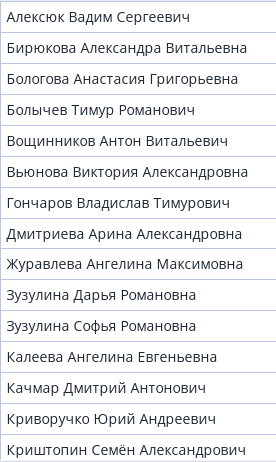 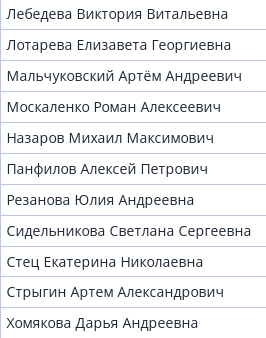 2,23,34,45,56,67,78,89,910,1011,1112,1213,1314,1415,1516,1617,1718,1819,1920,2021,2122,2223,2324,2425,2526,2627,27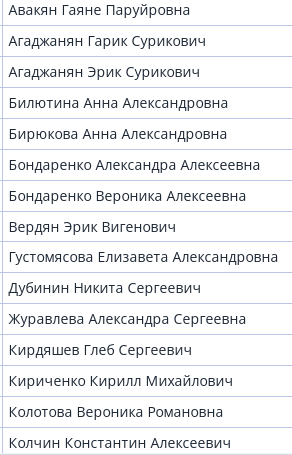 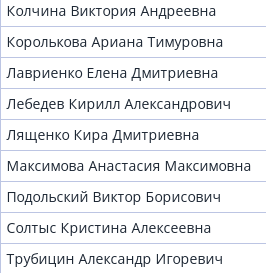 28,2829,2930,3031,3132,3233,332,343,354,355,366,377,388,399,4010,4111,4212,4313,4414,4515,4616,4717,48